Ко Дню государственных символовСегодня всех  жителей «Звездного городка» встретила Планета «Государственная». С  ребятами был проведен устный журнал «Символы моей страны», в котором они соревновались в знаниях пословиц о Родине на государственном языке. Мы еще раз говорили о том, как необходимо быть патриотом своей Родины.Мы гордимся тобой, наш Казахстан! 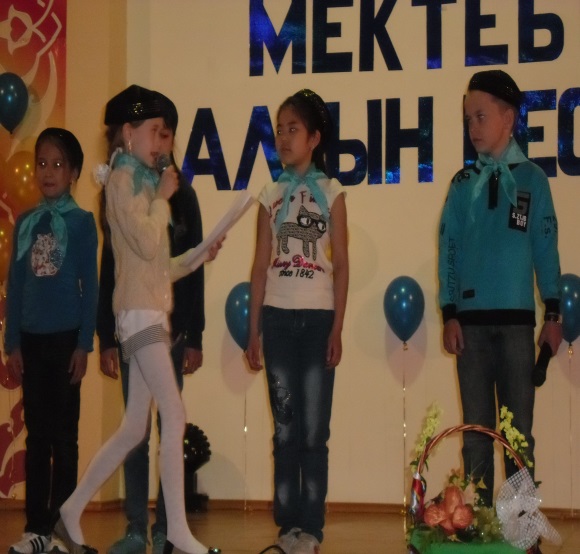 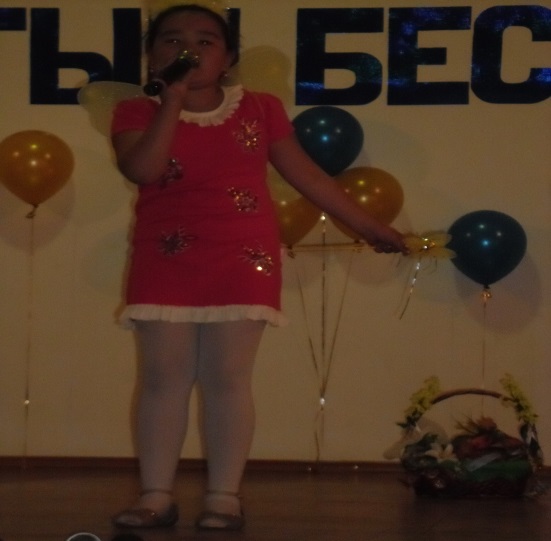 